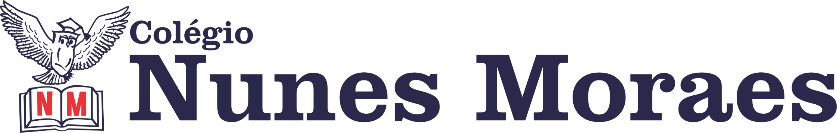 “UM DIA FELIZ COMEÇA COM UM SORRISO NO ROSTO! UMA ÓTIMA SEMANA.”FELIZ SEGUNDA-FEIRA!1ª aula: 7:20h às 8:00h – PORTUGUES – PROFESSORA: JANIELLY RAMOS 1º passo: Assista a vdeoaula de  introdução ao capítulo 12 no link: https://www.youtube.com/watch?v=-V-OTHAXtDA. De 00:00 até 18:55 Durante a exibição da videoaula analise o texto da p. 32 e anote as respostas das questões 01-03(p.32) em seu caderno.2º passo: faça a leitura do texto da p. 33 e responda a questão 01.3º passo: após responder, envie sua atividade para a coordenação.4º passo: Faça a correção das questões na videoaula disponível no link: https://www.youtube.com/watch?v=-V-OTHAXtDA. De 18:55 até 24:10.Durante a resolução dessas questões a professora Janielly vai tirar dúvidas no WhatsApp (9.9425-8076)Faça foto das atividades que você realizou e envie para coordenação Islene (9.9150-3684)Essa atividade será pontuada para nota.2ª aula: 8:00h às 8:40h – INGLÊS – PROFESSOR: CARLOS ANJO 1º passo: Atividade de audio files sobre o capítulo 11, self-care;Áudios compartilhados por WhatsApp

2º passo: Resolver as questões das páginas 100 (1 a 4) e 101 (1);3º passo: Acompanhar instruções do professor, correção e tirar dúvidas;4º passo: Enviar a foto da atividade de classe corrigida para a coordenação:	      Página 100 (1 a 4) e 101 (1);Durante a resolução dessas questões o professor Carlos vai tirar dúvidas no WhatsApp (9.9274-5798)Faça foto das atividades que você realizou e envie para coordenação Islene (9.9150-3684)Essa atividade será pontuada para nota.Intervalo: 8:40h às 9:00h3ª aula: 9:00h às 09:40h - MATEMÁTICA – PROFESSOR: DENILSON SOUSA 1° passo: Organize-se com seu material, livro de matemática, caderno, caneta, lápis e borracha.  2° passo: Acompanhe a videoaula com o professor Denilson Sousa.  Assista a aula no seguinte link:https://youtu.be/8K0xx4tWsiw(27 min.)3° passo: Copie em seu caderno, ou livro, as questões que o professor Denilson resolveu na videoaula. Fazer leitura da p. 24Durante a resolução dessas questões o professor Denilson vai tirar dúvidas no grupo de WhatsApp da sala.    Durante a resolução dessas questões o professor Denilson vai tirar dúvidas no WhatsApp (9.9165-2921)Faça foto das atividades que você realizou e envie para coordenação Islene (9.9150-3684)Essa atividade será pontuada para nota.4ª aula: 09:40h às 10:20h – PORTUGUÊS – PROFESSORA: JANIELLY RAMOS 1º passo: Assista à videoaula disponível no link:  https://youtu.be/DJ7C6seg9KQ de 16min42s até 31min07s.2º passo: Responda junto com a professora as questões 02/03/06/08/09 (p. 110-214)3º passo: Envie para a coordenação as questões trabalhadas.4º passo: Responda a questão 10, p. 214. 5º passo: Envie sua atividade para a coordenação.6º passo: Faça a correção da questão 10 no grupo do WhatsApp.Durante a resolução dessas questões a professora Janielly vai tirar dúvidas no WhatsApp (9.9425-8076)Faça foto das atividades que você realizou e envie para coordenação Islene (9.9150-3684)Essa atividade será pontuada para nota.PROVA: 10:20h ás 11:35hProva de HistóriaPARABÉNS POR SUA DEDICAÇÃO!